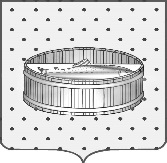 Ленинградская область                           Лужский муниципальный район Совет депутатов Лужского городского поселениятретьего созываРЕШЕНИЕ                                                               21 марта 2017 года    № 155Об одобрении совершения сделокНа основании обращения  директора ЛМУП «Лилия», в соответствии с Гражданским кодексом  Российской Федерации, со ст. 14 Федерального закона  от 14.11.2002 № 161-ФЗ «О Государственных и муниципальных  унитарных  предприятиях», Совет депутатов  муниципального образования Лужское городское поселение Лужского муниципального района Ленинградской области  РЕШИЛ: 	1. Одобрить совершение сделок  от имени Лужского муниципального унитарного предприятия «Лилия», заключаемых по результатам  открытых аукционов в электронной форме на электронной торговой площадке  на следующих условиях:	1.1. Сумма   одной  такой сделки не должна превышать 5 000 000,00 (Пяти миллионов) рублей.2.  Контроль за исполнением решения возложить на  постоянную депутатскую комиссию  по вопросу муниципального имущества, земельным отношениям, строительству, архитектуре, вопросам ЖКХ, благоустройства, энергетики и охране окружающей среды.Глава Лужского городского поселения,исполняющий полномочия председателя Совета депутатов	                                                                              В.Н. Степанов Разослано: адм. ЛМР, КУМИ – 2 экз., ЛМУП «Лилия», прокуратура.